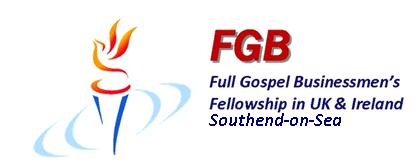 Our Speaker for July 2013
Mark Grimston‘The Dragons of Faith’
Marc knows about emotional suffering as family problems conspired to make life very difficult indeed.  The main thing that kept him going was the knowledge that God was in control and knew what He was doing.  Marc had to find forgiveness and learn to rely on God’s help.Marc is an author and his book, ‘Zio The Hero’, a medieval children’s fantasy has inspired children from 7 to 70 to believe in themselves and to reach higher than they thought they could. Today Marc goes into schools up and down the country to encourage children to understand that "I CAN'T" is one letter away from "I CAN!" This message is inspiring both teachers and children and his own life story will be an inspiration for you as well!   How do the dragons of faith compare with the fictional ones he so eloquently writes about? An entertaining and thought provoking evening; one not to be missed!
Monday 22nd July 2013 7:30 p.m.The Skylark Hotel, Aviation Way, Southend-On-Sea, Essex, SS2 6UN
BUFFET MEAL WITH COFFEE/TEA only £12.00
There are a number of meal options. Please let us know when booking if you have any special dietary requirements
To book just go to the website 
http://fgb-southend.weebly.com
or ring
Ring Reg Smith on 01702 544468 
Colin Bass on  07958 766553

The dress code is very informal.All our dinners are open to the general public both men and women and you can be assured of a warm welcome at any of our meals!Our Speaker for July 2013
Mark Grimston‘The Dragons of Faith’
Marc knows about emotional suffering as family problems conspired to make life very difficult indeed.  The main thing that kept him going was the knowledge that God was in control and knew what He was doing.  Marc had to find forgiveness and learn to rely on God’s help.Marc is an author and his book, ‘Zio The Hero’, a medieval children’s fantasy has inspired children from 7 to 70 to believe in themselves and to reach higher than they thought they could. Today Marc goes into schools up and down the country to encourage children to understand that "I CAN'T" is one letter away from "I CAN!" This message is inspiring both teachers and children and his own life story will be an inspiration for you as well!   How do the dragons of faith compare with the fictional ones he so eloquently writes about? An entertaining and thought provoking evening; one not to be missed!
Monday 22nd July 2013 7:30 p.m.The Skylark Hotel, Aviation Way, Southend-On-Sea, Essex, SS2 6UN
BUFFET MEAL WITH COFFEE/TEA only £12.00
There are a number of meal options. Please let us know when booking if you have any special dietary requirements
To book just go to the website 
http://fgb-southend.weebly.com
or ring
Ring Reg Smith on 01702 544468 
Colin Bass on  07958 766553

The dress code is very informal.All our dinners are open to the general public both men and women and you can be assured of a warm welcome at any of our meals!